ДатаПредмет Класс ФИО учителяТема урокаСодержание урока 28.04Английский10Фёдорова Г.В. «Театральные деятели России». Модальные глаголы в значении порицания Взаимоотношения подростков. 1 Мы продолжаем изучать материалы нового раздела 5. Тема этого раздела «Театр. Театральные деятели» 2.На предыдущих уроках вы изучали грамматическую тему «Модальные глаголы can, must, may в значении предположения, сомнения , удивления. 3.Сегодня  мы продолжаем говорить о модальных глаголах. Но это будут глаголы should,could, ought to в значении порицания и употреблении инфинитива после них. 4.Читаете правило на стр.211 5.Выполняете упр.1 стр.211 и отправляете мне.6. По теме «Взаимоотношения подростков» вы читаете текст дневника Лизы упр.5 стр.213 и выполняете задание упр.7 стр.215 (T,F,NS)7. Д.з. доделать упр.7 стр.21528.04Английский 10Фёдорова Г.В.«Театр. Театральные деятели. Весь мир – театр».1. Тема урока «Весь мир – театр».2. Мы уже говорили, что в теме «Театр» мы будем знакомиться с информацией о театрах, театральных деятелях. 3. Сегодня у вас работа с диалогом Лизы и Димы о театре. 4. Читаете текст диалога упр.6 стр.229  5. Выполняете задание упр.8а по тексту в тетради. 6. Д.з. упр.11 стр. 233 в тетради и присылаете мне до 30.0428.04Астрономия 10Меньшагина Т.В.Система Земля-Луна. Земля.Используя дополнительную литературу и другие источники информации дайте характеристику Земли как планеты.Работу выполняем и отправляем до 30.04.28.04Физическая культура  10-11 (юноши)Кобякова В.В.1 Бросок набивного мяча двумя руками из-за головы, из положения сед. Зачёт.2. Бег на  Зачёт Обще развивающие упражнения на развитие силы.1. Дистанционное обучениее (11 кл и 10 класс ) мессенджереа Viber2. Просмотр предложенного ролика youtu be « Бросок набивного мяча двумя руками из-за головы, из положения сед.».   3. Разминка ОРУ без предметов /Best mominq exercises 4. Придумать и записать в тетрадь 3 силовых упражнения, можно с предметами. 5. Отправить фото выполненного задания  в группах: Дистанционное обучениее (11 кл и 10 класс ) мессенджереа Viber или личным сообщеием  до 11.00 (ФИ учащегося, класс)28.04Физкультура 10-11 девСтаниловская Е.ВТеорию «Закрепление техники метания мяча на дальность»Продолжаем тему Л.атлетика  «техники метания мяча » Просмотреть видео https://youtu.be/KSlbB0T9_L4 вертикальную цельhttps://youtu.be/NHgQrl32JEc на дальность Спасибо. До свидания. 28.04Подготовка к ЕГЭ 10 Пляскина Т.В.Речь. Изобразительно-выразительные средства языка. Выразительные средства лексики и фразеологии1.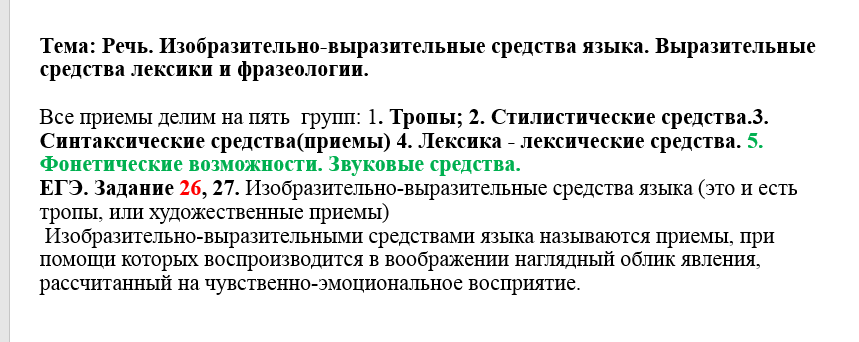 2. https://youtu.be/MdxgKYiuxwg 3. просмотр средств (вордовский документ, креплю на уроке)4.  Выполнение 26 задания.28.04Подготовка к ЕГЭ 10 Пляскина Т.В.Тропы, их характеристика. Умение находить их в тексте.Продолжение выполнения задания 26. https://rus-ege.sdamgia.ru/test?id=15494899 